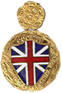 CREDENTIALS COMMITTEE
Carolyn H Coulter, National Chairman
2403 Augusta Street~ Greenville, SC 29605-1849
864-271-2948~ clcinteriors@aol.com 
The Credentials Committee is responsible for verifying the proper identification and registration of delegates, alternates, and members attending the Annual Assembly. The Committee also distributes the appropriate badge for each person registered.

The blank credentials form can be found on the website and also will be sent prior to the Annual Assembly to each State. The State President, or in her absence, the State Vice President, is automatically a delegate and does not have to be elected. Additional delegates and alternates are to be elected by the State Societies at their Annual Meetings. The State Recording Secretary shall send a list of delegates and alternates and the date of their election to the National Chairman of Credentials and to the National Treasurer before March 15th.

No voting by proxy is permitted. Alternates may be elected to fill any vacancy, whether created by the absence of the State President or an elected delegate; therefore no specific alternate is elected for a particular delegate. Delegates and alternates must be members in good standing of their State Society and of the National Society. The National Treasurer verifies the credentials list submitted by each State Society in order to confirm the good standing of each delegate and alternate.

Each State Society is entitled to representation by the State President and one delegate for every twenty-five (25) members or fraction thereof whose dues have been received by the National Treasurer by February 1st. If the elected delegates or alternates are unable to represent the State Society, only the State President is authorized to appoint members to act as representatives. The State President must provide appointed representatives with a signed statement to that effect to be presented for registration with the Chairman of Credentials at the Annual Assembly. National Officers and Honorary National Presidents are entitled to vote.
​
National Officers, Honorary National Presidents, State Presidents, delegates, alternates, and members pay a registration fee at the time of registration for Annual Assembly, the amount to be determined by the National Council. 